Tabela - Normy Testu Coopera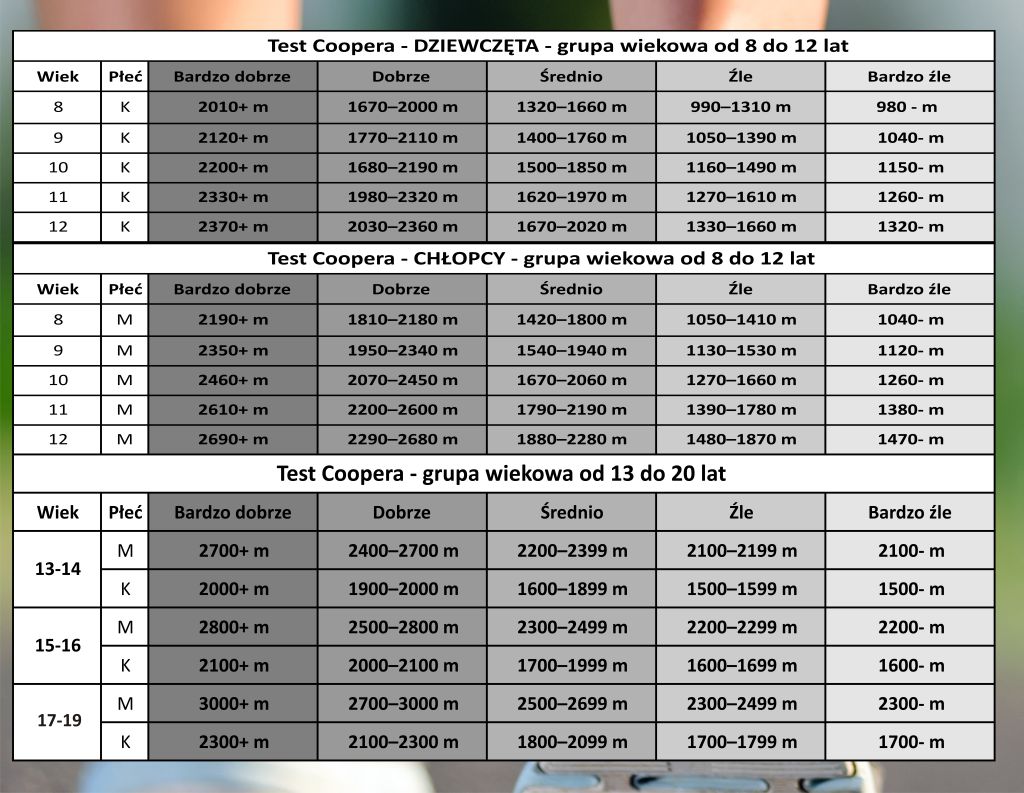 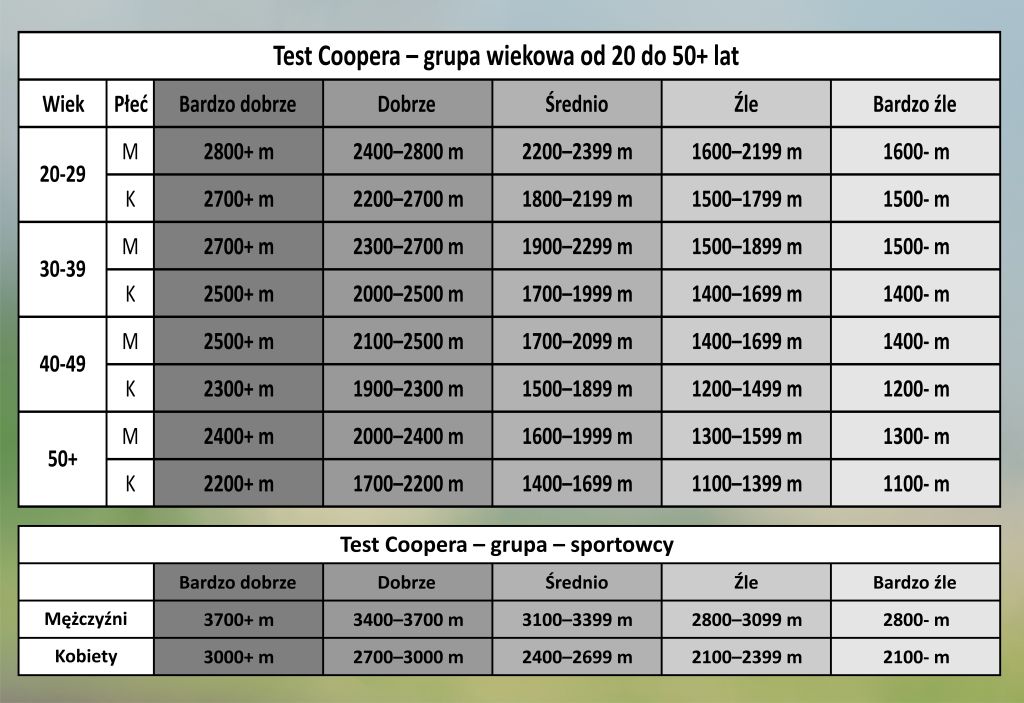 